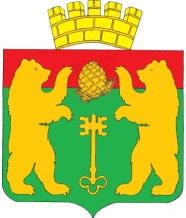 АДМНИСТРАЦИЯ ПОСЕЛКА КЕДРОВЫЙКРАСНОЯРСКОГО КРАЯР А С П О Р Я Ж Е Н И ЕОб утверждении плана работы межведомственной рабочей группы по вопросу предоставления государственной социальной помощи на основании социального контракта при администрации поселка Кедровый Красноярского края на 2022 годВ соответствии Федеральным законом от 06.10.2003 №131-ФЗ «Об общих принципах организации органов местного самоуправления в Российской Федерации», Федеральным законом от 17.07.1999 №178-ФЗ 
«О государственной социальной помощи», руководствуясь  Уставом поселка Кедровый Красноярского края1.Утвердить план работы межведомственной рабочей группы по вопросу предоставления государственной социальной помощи на основании социального контракта при администрации поселка Кедровый Красноярского края на 2022 год  согласно приложению.	2.Контроль за исполнением настоящего распоряжение оставляю за собой. 3.Настоящее распоряжение вступает в силу со дня подписания.Глава поселка КедровыйКрасноярского края 						                  В.И. ДюбинПриложениек распоряжению администрациипоселка Кедровый Красноярского краяот 18.01.2022 № 20-р УтверждаюГлава поселка КедровыйКрасноярского края_______________В.И. Дюбин18.01.2022г.ПЛАНработы межведомственной рабочей группы по вопросу предоставления государственной социальной помощи на основании социального контракта при администрации поселка Кедровый Красноярского края на 2022 год18.01.2022п. Кедровый№20-р№п/пМероприятия Ответственный исполнительСрок исполнения1Проведение заседаний межведомственной рабочей группыГлава  поселка Кедровый Красноярского края, председатель рабочей группыТО КГКУ «Управления социальной защиты населения» по Емельяновскому району и п.КедровыйКГБУ СО «ЦЗН Емельяновского района»Не реже 1 раза в месяц2Формирование и направление отчетов по деятельности межведомственной рабочей группы в министерство социальной политики Красноярского края Заместитель главы поселка Кедровый Красноярского краяДо 10 числа месяца, следующего за отчетным